         НачальникуДепартамента культурыМэрии г. Грозного            М.С-М. АмаевойОтчет о проделанной работе МБУ «ЦНК» г. Грозногоза февраль 2018г.Мероприятия по духовно-нравственному воспитанию молодежи20 февраля в Центре национальной культуры провели концерт художественной самодеятельности: «День защитника Отечества». На мероприятии приняли участие участники художественной самодеятельности.Количество участников – 10 человек, зрителей – 49 человек.21 февраля в Центре национальной культуры прошла беседа: «Знаете ли вы историю своей Родины?». Цель беседы: сформировать чувство уважения к историческому прошлому своей Родины.Количество участников – 2 человек, зрителей – 45 человек.Всего в рамках духовно-нравственного воспитания в феврале проведено 2 мероприятия, участников 12, присутствовало 94 человек. Мероприятия по гражданско-патриотическому воспитанию молодежи22 февраля в Центр национальной культуры с работниками и участниками художественной самодеятельности провели литературно-музыкальную композицию, приуроченную к годовщине выселения чеченцев и ингушей: «Февраль 1944».Количество участников – 1 человек, зрителей – 46 человек.Всего в рамках гражданско-патриотического воспитания молодежи в феврале проведено 1 мероприятие, участников 1, присутствовало 46 человек.Мероприятия по профилактике и предупреждению распространения инфекций, вызываемых вирусом иммунодефицита человека (ВИЧ-инфекция), туберкулеза и другими социально-значимыми заболеваниями         2 февраля в Центре национальной культуры провели беседу по профилактике СПИДа: «Твое здоровье!». Цель беседы: формирование у подростков ценностного, ответственного отношения к своему здоровью, готовности соблюдать законы здорового образа жизни, усвоение социально ценных поведенческих норм.Количество участников – 2 человек, зрителей – 42 человек.	6 февраля в Центре национальной культуры с работниками и участниками художественной самодеятельности провели круглый стол: «ВИЧ – знать, чтобы жить». Обсуждались вопросы, направленные на повышение знаний о проблемах СПИДа.Количество участников – 1 человек, зрителей – 40 человек.В рамках по профилактике и предупреждению распространения инфекций и социально-значимых заболеваний, в феврале проведено 2 мероприятия, участников 3, зрителей – 82 человек.Мероприятия по профилактике безнадзорности и преступлений несовершеннолетних9 февраля в Центре национальной культуры провели беседу по профилактики безнадзорности: «Выбирай куда идти, ты на правильном пути».Количество участников – 1 человек, зрителей – 45 человек.26 февраля в Центре национальной культуры провели круглый стол: «Правовое воспитание молодежи в современных условиях». Обсуждались такие темы как: семья и брак, компьютер и живое общение.Количество участников – 1 человек, зрителей – 46 человек.В рамках по профилактике безнадзорности и преступлений несовершеннолетних в феврале проведено 2 мероприятия, участников 2, присутствовало 91 человек.Мероприятия по профилактике наркомании и незаконного оборота наркотиков15 февраля для работников и участников художественной самодеятельности в Центре национальной культуры провели беседу «Наркотик – мой ад». В беседе было рассказано о вреде наркотиков, о последствиях их применений.Количество участников – 1 человек, зрителей – 48 человек.В рамках по профилактике наркомании и незаконного оборота наркотиков в феврале проведено 1 мероприятие, участников 1, присутствовало 48 человек.Мероприятия по профилактике экстремизма и терроризма19 февраля в МБУ «Центр национальной культуры» г. Грозного с участниками художественной самодеятельности провели круглый стол: «Экстремизм как форма девиантного поведения несовершеннолетних». На мероприятии принял участие инспектор штаба МВД по ЧР, майор внутренней службы Ансаров Али Исаевич.Участников – 2 человек, зрителей – 47 человек.В рамках по профилактике экстремизма и терроризма в феврале проведено 1 мероприятие, участников 2, присутствовало 47 человек.Внеплановые мероприятия8 февраля в Цветочном парке прошел зимний фестиваль городской среды «Грозный, выходи гулять!». На мероприятии приняли участие солисты и участники художественной самодеятельности ЦНК.Количество участников 10, количество зрителей 40.В феврале проведено 1 внеплановое мероприятие, участников 10, присутствовало 40 человек.За текущий месяц проведено 10 мероприятий, участников 31, присутствовало 448 человек.7 клубных формирований 153 участника.Вокал – 30 чел.Вокально – инструментальный – 28 чел.Религиозное пение – 30 чел.Хоровой –30 чел.Национальная гармошка –10 чел.Дечиг пондар – 10 чел.Декоративно - прикладное искусство – 15 чел.Директор                                                                                                            Мацаев В.Л.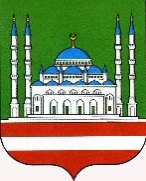 ДЕПАРТАМЕНТ КУЛЬТУРЫ МЭРИИ г. ГРОЗНОГОCОЬЛЖА ГIАЛИН МЭРИНОЬЗДАНГАЛЛИН ДЕПАРТАМЕНТМуниципальное бюджетное учреждение «Центр национальной культуры» г. ГрозногоМуниципальни бюджетан учреждени «Соьлжа-ГIалин къоман культурин туш»пр-т А.Кадырова, 39г.Грозный, Чеченская Республика 364021,Тел.: 8(938)893-09-09e-mail: clubsistema_cks@mail.ruДЕПАРТАМЕНТ КУЛЬТУРЫ МЭРИИ г. ГРОЗНОГОCОЬЛЖА ГIАЛИН МЭРИНОЬЗДАНГАЛЛИН ДЕПАРТАМЕНТМуниципальное бюджетное учреждение «Центр национальной культуры» г. ГрозногоМуниципальни бюджетан учреждени «Соьлжа-ГIалин къоман культурин туш»пр-т А.Кадырова, 39г.Грозный, Чеченская Республика 364021,Тел.: 8(938)893-09-09e-mail: clubsistema_cks@mail.ruДЕПАРТАМЕНТ КУЛЬТУРЫ МЭРИИ г. ГРОЗНОГОCОЬЛЖА ГIАЛИН МЭРИНОЬЗДАНГАЛЛИН ДЕПАРТАМЕНТМуниципальное бюджетное учреждение «Центр национальной культуры» г. ГрозногоМуниципальни бюджетан учреждени «Соьлжа-ГIалин къоман культурин туш»пр-т А.Кадырова, 39г.Грозный, Чеченская Республика 364021,Тел.: 8(938)893-09-09e-mail: clubsistema_cks@mail.ruДЕПАРТАМЕНТ КУЛЬТУРЫ МЭРИИ г. ГРОЗНОГОCОЬЛЖА ГIАЛИН МЭРИНОЬЗДАНГАЛЛИН ДЕПАРТАМЕНТМуниципальное бюджетное учреждение «Центр национальной культуры» г. ГрозногоМуниципальни бюджетан учреждени «Соьлжа-ГIалин къоман культурин туш»пр-т А.Кадырова, 39г.Грозный, Чеченская Республика 364021,Тел.: 8(938)893-09-09e-mail: clubsistema_cks@mail.ruДЕПАРТАМЕНТ КУЛЬТУРЫ МЭРИИ г. ГРОЗНОГОCОЬЛЖА ГIАЛИН МЭРИНОЬЗДАНГАЛЛИН ДЕПАРТАМЕНТМуниципальное бюджетное учреждение «Центр национальной культуры» г. ГрозногоМуниципальни бюджетан учреждени «Соьлжа-ГIалин къоман культурин туш»пр-т А.Кадырова, 39г.Грозный, Чеченская Республика 364021,Тел.: 8(938)893-09-09e-mail: clubsistema_cks@mail.ruДЕПАРТАМЕНТ КУЛЬТУРЫ МЭРИИ г. ГРОЗНОГОCОЬЛЖА ГIАЛИН МЭРИНОЬЗДАНГАЛЛИН ДЕПАРТАМЕНТМуниципальное бюджетное учреждение «Центр национальной культуры» г. ГрозногоМуниципальни бюджетан учреждени «Соьлжа-ГIалин къоман культурин туш»пр-т А.Кадырова, 39г.Грозный, Чеченская Республика 364021,Тел.: 8(938)893-09-09e-mail: clubsistema_cks@mail.ruДЕПАРТАМЕНТ КУЛЬТУРЫ МЭРИИ г. ГРОЗНОГОCОЬЛЖА ГIАЛИН МЭРИНОЬЗДАНГАЛЛИН ДЕПАРТАМЕНТМуниципальное бюджетное учреждение «Центр национальной культуры» г. ГрозногоМуниципальни бюджетан учреждени «Соьлжа-ГIалин къоман культурин туш»пр-т А.Кадырова, 39г.Грозный, Чеченская Республика 364021,Тел.: 8(938)893-09-09e-mail: clubsistema_cks@mail.ru№№№На №отНаименованиеколичество мероприятийколичество участниковКоличество зрителейДуховно-нравственное ​воспитание​21294Патриотическое воспитание1146Профилактика здорового образа жизни2382Профилактика наркомании1148Профилактика правонарушений1291Профилактика терроризма и экстремизма2247Внеплановые мероприятия11040ИТОГО1031448​Конкурсы---Участие в Республиканских конкурсах---Участие в Международных конкурсах---